Publicado en  el 24/08/2016 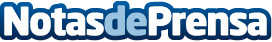 El Cicle 'Nits antigues a l'Empordà' duran l'art als jaciments arqueològics d'Empúries i UllastretDurant la celebració d'aquest cicle, els dos jacimets arqueològics veuran representats dos espectacles sobre el món ibèric i l'època grecoromana de CatalunyaDatos de contacto:Nota de prensa publicada en: https://www.notasdeprensa.es/el-cicle-nits-antigues-a-lemporda-duran-lart Categorias: Cataluña http://www.notasdeprensa.es